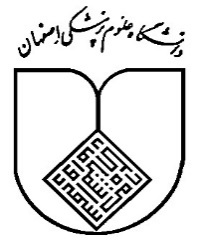 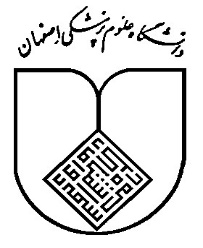 وارسی نامه طرح پژوهشي از نظر رعايت کدهاي اخلاق در پژوهش‎هاي زیست‎پزشکي(بازنگری 1395)عنوان طرح:مجري اصلي:طرح از نظر «آئين نامه اجرائي اخلاق در پژوهشهاي علوم پزشکي» :توضيحات:دکتر علیرضا یوسفیرئیس مرکز تحقیقات آموزش علوم پزشکیشناسه  مرتبطبندهابليخيرشامل نمي‌شود4 – 5-  6مجري طرح ضررهاي احتمالي ناشي از طرح، چگونگی جبران این ضررهای احتمالی که ممکن است به آزمودني وارد آيد و شرایط فوریتی (اورژانس) احتمالی و راهکار مدیریت نمودن آن را به خوبي پيش بيني نموده است.2مجری طرح (پژوهشگر اصلی) تخصص و مهارت بالینی لازم و مرتبط را دارد.3 - 7منافع حاصل از طرح در جهت پيشرفت دانش بشري، بيش از ضررهاي احتمالي آن است.8روش شناسی (متدولوژی) قابل قبول و مرور متون متناسب است.12- 16- 22انتخاب آزمودنی ها منصفانه است. معیارهای ورود و خروج به دقت تعیین شده است.18- 25پيش‌بيني هاي لازم براي رعايت دقيق اصل رازداري و جلوگيري از افشاي اطلاعات بدست آمده از آزمودني، انجام شده است.31پژوهش با موازين ديني و فرهنگي آزمودني و جامعه مطابقت دارد.14 – 15 – 18 – 20 -21 - 23 – 24 -27پيش‌بيني آگاه نمودن آزمودني و کسب رضايت از او يا نماينده قانوني وي، همچنین آگاه نمودن آزمودنی از نتایج مربوط به شخص خودش؛ انجام شده است.10- 15فرم رضايت آگاهانه متناسب با پژوهش، طراحي و ضميمه پيشنهاده (پروپوزال) است.26چگونگي جبران هزينه‌هايي که تنها به خاطر پژوهش بر آزمودني تحميل مي‌شود، به طور کامل پيش‌بيني شده است.(به خاطر انجام پژوهش، هزینه ای به بیمار/ خانواده/ بیمارستان/ سازمان های بیمه گر/ ... تحمیل نمی شود.)مورد تاييد است.نياز به اصلاحات دارد و به صورت کنوني مورد تاييد نيست.مورد تاييد نيست و رد مي‌باشد.لازم است که به کميته منطقه‌ اي اخلاق در پژوهشهاي علوم پزشکي ارجاع شود.